                                       Spolek hřibařů Francova Lhota
                                   zve všechny příznivce houbaření na                                          14. ročník                     FRANCOVOLHOTSKÉHO KYSELÁČE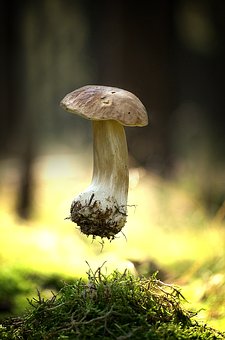 Kyseláč se koná v sobotu 23. 2. 2019 v hotelu Ranč u Zvonu, součástí je přednáška s videoprojekcí. Zároveň proběhne již tradiční soutěž 
„O nejlepší slivovici“.Vzorky hub i slivovice se budou přebírat od 13 do 14 hodin. Každý, kdo přinese vzorky do soutěže, se stává zároveň porotcem a účastníkem hodnocení.Po celou dobu bude k poslechu hrát country kapela od Máchova jezera. Přijďte se podívat!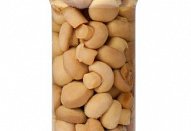 